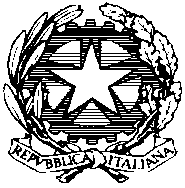 TRIBUNALE ORDINARIO DI GENOVASEZIONE IV CIVILEAVVISO AI LEGALIProtocollo sulle spese straordinarieCome già informalmente comunicato, i magistrati facenti parte della Sezione Famiglia, nell’ambito delle riunioni tenute ai sensi dell’art. 47 quater dell’Ordinamento Giudiziario e della vigente normativa secondaria  (capo IV punto 35.1 della Circolare del Consiglio Superiore della Magistratura sulla formazione delle tabelle P. n. 19199 del 27 luglio 2011), hanno approfondito la discussione sulla giurisprudenza dell’Ufficio in materia di spese straordinarie. All’esito di tali riunioni è stato predisposto un documento in materia, finalizzato ad esprimere in via anticipata l’orientamento uniforme della Sezione per quanto riguarda la definizione di “spesa straordinaria”, con la precisazione di quali tra dette spese richiedano il preventivo accordo e quali no (fermo restando l’obbligo per il genitore che sostenga il relativo esborso di documentarlo ai fini di ottenere il rimborso della quota parte a carico dell’altro genitore).Naturalmente tale contributo, che è offerto al dibattito e ai contributi (anche critici) che i singoli legali e le associazioni forensi vorranno fornire, dare non costituisce un “punto di arrivo” ma un’iniziale spunto di riflessione per tutti gli operatori coinvolti in questo delicato settore, nell’auspicio che una maggiore chiarezza e uniformità interpretativa consenta di limitare il contenzioso in materia.Il documento in questione sarà pubblicizzato sia mediante la trasmissione all’Ordine degli Avvocati di Genova, sia provvedendo al suo inserimento in via telematica sui principali siti di riferimento. Copia del suddetto documento è depositata presso le Cancellerie della Sezione in modo che i legali che lo desiderino possano estrarne copia.Genova, 10 settembre 2016.                                                                                              Il Presidente di Sezione                                                                                             Francesco Mazza Galanti